K1R143/1S11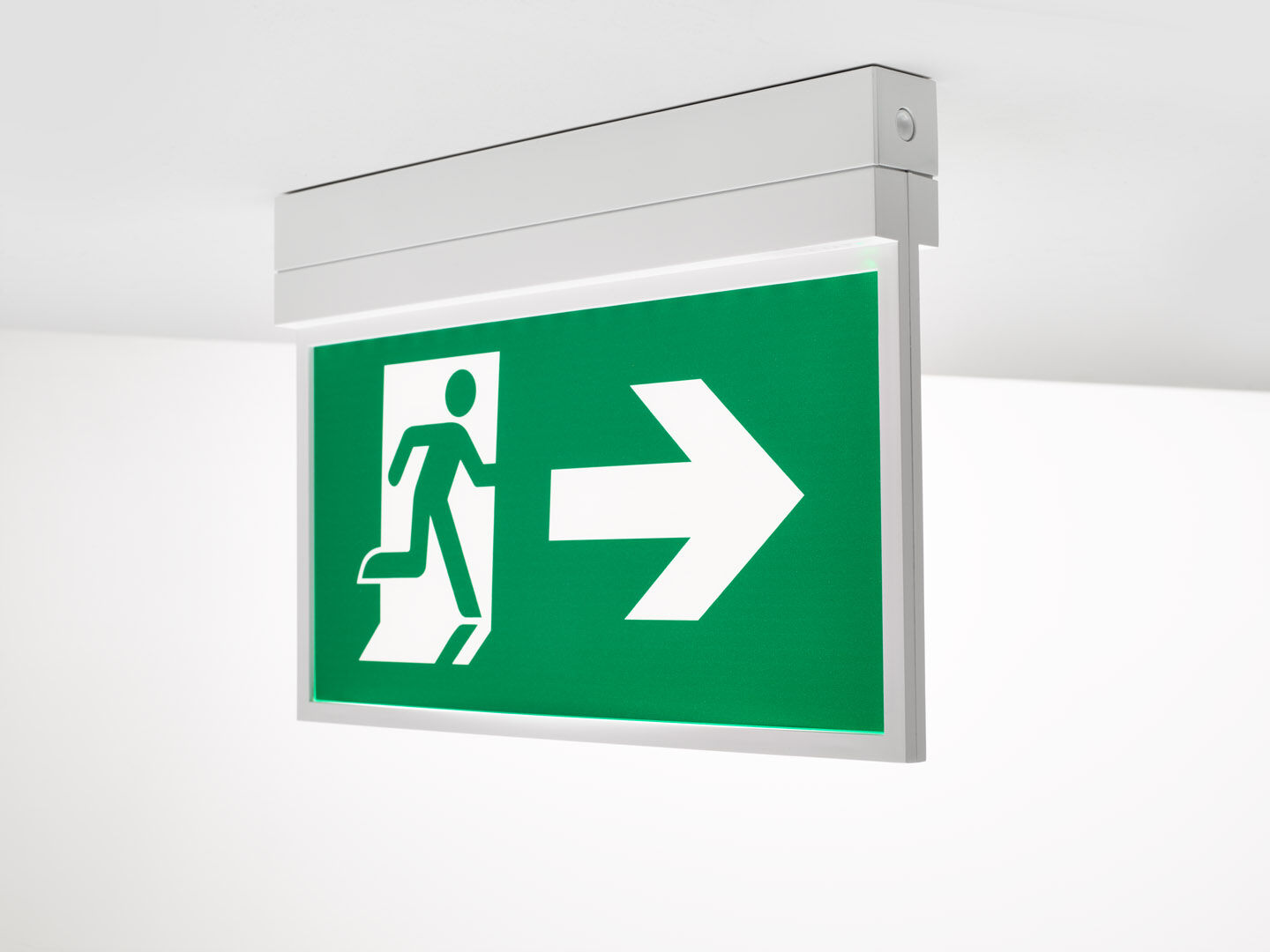 Leuchte für Sicherheitsbeleuchtung für einseitige und doppelseitige Rettungszeichenleuchte. Anbau.Autonome Leuchte (enthält Batterie).Abmessungen: 315 mm x 33 mm x 219 mm.Schraubenloses Öffnen, automatischer elektrischer Kontakt beim Schließen, Anschluss-Drucksteckkontakte (bis zu 2.5mm²), für Decken- oder parallele Wand-Montage, optionales Zubehör für abgependelte oder Einbau-Montage.Leuchten-Lichtstrom im Notbetrieb: 90 lm.Anschlussleistung: 2.8 W.Spannung: 220-230V.Die Erkennungsweite des Piktogramms ist 29 m.Betriebsdauer: 60 min. Die Leuchte enthält Lampen- und Batteriedaten (Datum/Typ) gem. EN 60598-2-22.Batterie: 4 x NiMh 1,2V 1,1Ah.Automatischer Funktions-/Betriebsdauertest, jeweils wöchentlich/alle 13 Wochen gem. EN 50172 und EN 62034; zentrale Wartung (Überwachung und Steuerung) via DALI-Software; polaritätsunabhängige 2Ader-Bus-Kommunikation.Dauer-/Bereitschaftsschaltung wählbar, voreingestellt für Haupt-Anwendung.Schutzklasse: Klasse II.Fotobiologische Sicherheit EN 62471: RISK GROUP 0 UNLIMITED.Schlagfestes polycarbonat Gehäuse, RAL9003 - signalweiß.IP-Schutzart: IP42.IK-Schutzart: IK04.Ambient temperature: 5°C - 35°C.Glühdrahttest: 850°C.5 Jahre Garantie auf Leuchte, Lichtquelle, Driver und Batterie.Zertifikate: CE, ENEC.Die Leuchte wurde nach der Norm EN 60598-1 in einem Unternehmen entwickelt und produziert, das ISO 9001 und ISO 14001 zertifiziert ist.